Классный час на тему: «Будь здоров!» (3 класс)Цель: Способствовать воспитанию здорового образа жизни.Задачи:- побуждать детей к соблюдению навыков здорового образа жизни;
- содействовать воспитанию у детей чувства ответственности за собственное здоровье, здоровье семьи и общества.
- развивать навыки работы в группах, коммуникативные способности, внимание, фантазию, смекалку, творческие способности, речь;
- воспитывать культуру поведения и общения при работе в группах.Оборудование: компьютер, проектор, экран, карточки с заданиями для групп.Ход занятияI. Актуализация знаний.	-Послушайте стихотворение Г.Остера (читает ученик).Никогда не мойте руки,Шею, уши и лицо.Это глупое занятьеНе приводит ни к чему.Вновь испачкаются руки,Шея, уши и лицо.Так зачем же тратить силы,Время попусту терять.Стричься тоже бесполезно.Никакого смысла нету.К старости сама собоюОблысеет голова.	-Нарисуйте портрет человека, который выполняет эти «вредные советы». II. Определение темы занятия, постановка целей.- Давайте попробуем выяснить, от чего зависит наше здоровье. Дети высказывают свои предположения, учитель записывает на доске.• От здоровья родителей, бабушек и дедушек.• От того, как часто нас осматривает врач.• От того, каким воздухом дышим.• От того, какую воду пьем.• От того, что употребляем в пищу.• От себя самого.- Давайте из этого перечня попробуем выделить самое главное. (От себя самого.)-Действительно, здоровье в большей степени зависит от нас самих. Что может повлиять на состояние здоровья?  (Образ жизни, окружающая среда, питание)-Сформулируйте тему занятия. (Здоровый образ жизни.)- Что же включает в себя понятие «здоровый образ жизни? (Здоровый образ жизни – это соблюдение режима дня; правильное питание; закаливание, физическая культура, зарядка; соблюдение правил гигиены; нет вредным привычкам.)III. Работа в группах.1 группа. Режим дня. (Приложение 1.)Дети работают с разрезными карточками, выкладывая по порядку пункты режима дня. Проверка по плакату с режимом дня.2 группа. Правильное питание. (Приложение 2.)	Учащиеся должны распределить слова в два столбика по группам «Полезные продукты» и «Вредные продукты»: пепси-кола, молоко, яблоки, фанта, геркулес, чипсы, морковь, лук, чупа-чупс.3 группа. Гигиена. (Приложение 3.)	Учащиеся работают с текстом «Сказка о микробах». Составляют правила гигиены.4 группа. Вредные привычки. (Приложение 4.)	Учащиеся работают с текстом стихотворения, распределяют привычки по двум группам «Полезные» и «вредные».5 группа. Закаливание, зарядка. (Приложение 5.)	Учащиеся анализируют рисунок двух ребят, анализируют их действия, делают вывод.IV. Физминутка «Кошки-мышки».V. Защита групп. (Учитель по ходу дополняет учащихся.)1 группа. Сравнение с эталоном.-Режим дня – это определённый ритм жизни, когда чередуются различные виды вашей деятельности: учёба, отдых труд, питание, сон. Он помогает школьнику становиться дисциплинированным, волевым. О том, каким должен быть режим дня расскажут ребята, которые подготовили сообщение по  этой теме.2 группа. Дополнение списка вредных и полезных продуктов.-В полезных продуктах содержатся витамины. Молоко, морковь, сыр – витамин А – витамин роста, улучшающий зрение.Капуста, огурец, помидор – витамин С. Он помогает бороться с микробами.Рыба, творог – витамин D. Он укрепляет костную систему.-Вредные продукты: пепси-кола, фанта, чупа-чупс. Почему они вредные? Их мы не храним в холодильнике, но они долго хранятся. Почему? В них есть пищевые добавки группы Е. При частом употреблении, они наносят вред организму.3 группа. Знакомят с правилами личной гигиены. Показывают, как нужно правильно мыть руки. (Намочить руки, намылить с обеих сторон, намылить между пальцами, полоскать водой, насухо вытереть чистым полотенцем.)4 группа. Дополнение списка полезных и вредных привычек.Игра «Доскажи словечко».1.Я люблю покушать сытно,Много, вкусно, аппетитно,Ем я все и без разбор,Потому что я … (обжора).2.Ну, а я ленив и скучен,Я с платочком неразлучен.Не люблю играть и петьМне бы лучше пореветь.Главный нытик я из класса,А зовут меня все … (плакса).3.Не люблю я, братцы, мыться,С мылом, щеткой не дружу.Вот поэтому, ребята,Вечно грязный я хожу.И сейчас не потому лиНазовут меня …( грязнулей).4.Вещи всюду я бросаюИ найти их не могу.Что схвачу, в том и бегу.Где штаны? А где рубаха?Я не знаю. Я - … (неряха).5 группа. Называют правила закаливания. Показывают физические упражнения для утренней зарядки.-В далекие времена для того, чтобы прокормиться, нашим предкам приходилось много ходить, бегать, охотиться. Сама жизнь ставила условие: чтобы не умереть, надо было двигаться. И сегодня фраза «Движение - это жизнь» остается верной. Почему? (При движении кровь перемещается в организме с большей скоростью и лучше снабжает клетки кислородом, питательными веществами - обмен веществ улучшается, укрепляется дыхательная система и сердце.)-Закаливание – одна из форм укрепления здоровья человека. Закаливание проводиться с помощью воздуха, воды, солнца. Закаливать свой организм нужно постепенно, но настойчиво. При этом укрепляется не только здоровье, но и сила воли. Закалённый человек без вреда для здоровья переносит и ветер, и холод, почти не болеет простудными заболеваниями.  Способов закаливания много. Очень простой и эффективный способ закаливания – хождение босиком.Правила закаливания:• Закаливание начинайте сразу с обливания холодной водой.• Самыми первыми средствами закаливания являются воздушные и солнечные ванны.• Прежде чем приступать к закаливанию, нужно избавиться от «микробного гнезда» в виде больных зубов, насморка, кашля и т. д.• Закаливание нужно начинать после консультации с лечащим врачом.• Обтирание водой, ванночки для рук и ног - это самые первые из закаливающих водных процедур.• Закаливаться нужно систематически, не пропуская ни одного дня; если заболел, то возвращайся к закаливанию только после выздоровления.• Закаливание должно быть постепенным: нужно снижать температуру воды на 1 градус через каждые 2 дня.• Температуру воды можно снижать резко, например с 27 до 20 градусов.VI. Рефлексия.	-Главное в сохранении здоровья - это забота самого человека о своем организме. И заботиться о нем надо начиная с детства, выполнять все необходимые правила гигиены, заниматься физической культурой и не совершать поступков, наносящих вред здоровью.	-Выберите слова для характеристики здорового человека. (На доске карточки со словами, учащиеся выбирают нужные характеристики и выставляют их рядом с изображением ученика). Приложение 6.	- Я желаю вам быть красивыми, сильными, ловкими, румяными, статными, стройными, крепкими, подтянутыми, беречь свое здоровье.Приложение 1.Приложение 2.Приложение 3.Приложение 4.Приложение 5.Приложение 6.ЗАРЯДКАУМЫВАНИЕЗАВТРАКШКОЛЬНЫЕ УРОКИОБЕДПРОГУЛКАДОМАШНЕЕ ЗАДАНИЕПРОГУЛКАИГРЫ, ЧТЕНИЕДУШСОНРаспределите продукты в две группы:Пепси-кола, молоко, яблоки, фанта, геркулес, чипсы, морковь, лук, чупа-чупсПолезные____________________________________________________________________________________________________________Вредные____________________________________________________________________________________________________________Дополните список своими примерами.Сказка о микробахЖили-были микробы – разносчики разных болезней. Больше всего на свете они любили грязь. Чем грязнее, тем им было приятнее и тем больше их становилось.Вот на столе кто-то оставил невымытые тарелки, крошки, кусочки хлеба. Тут как тут муха. А на ее лапках сотни микробов.Муха улетела, а микробы остались на тарелке, на ложках, на хлебе и думают: «Как хорошо, что на свете есть грязнули и мухи!»И стало микробам раздолье. И на руки можно попасть, и в рот к человеку. А там уж и до болезней рукой подать!Что в этой сказке правда, а что вымысел?Что помогает людям победить микробов?Как нужно правильно мыть руки?Какие еще правила гигиены можете назвать?Прочитайте стихотворение, распределите привычки по группам.Вы грустны, грязны, плаксивы,              Все мы любим умыватьсяВы неряхи, вы ленивы,                            И опрятно одеваться.И обжоры, и глупцы.                               Солнце, воздух и вода –Нам, увы, не по дороге,                           Наши лучшие друзья.Уносите, братцы, ноги!                           К спорту мы неравнодушны,Не найдете среди нас                               Аккуратны и послушны.Вы друзей себе сейчас!                            Вот любимые продукты:Витамины, соки, фрукты.____________________________________________________________________________________________________________________________________________________________________________________________________________________________________________________________________________________________________________________________________________________________________________________________________________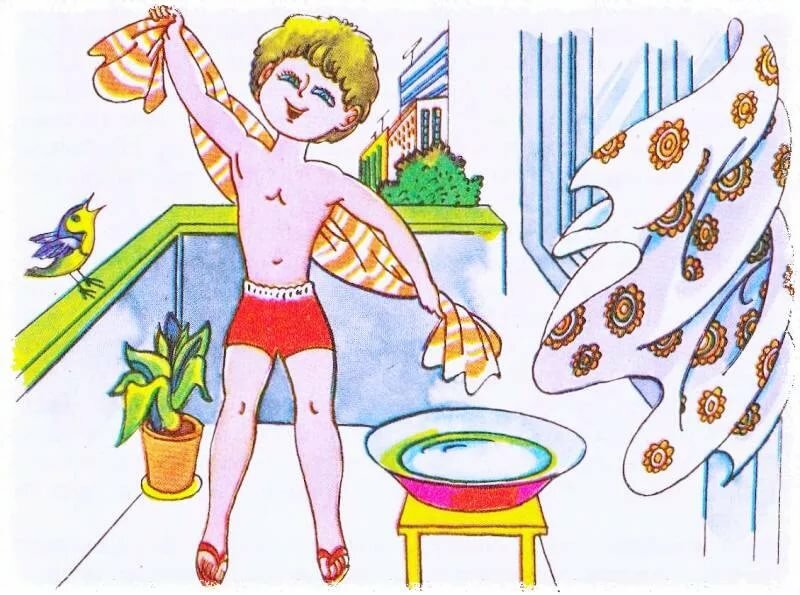 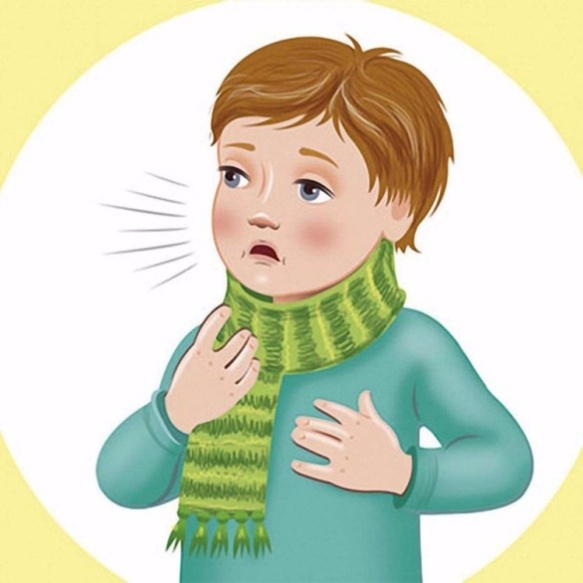 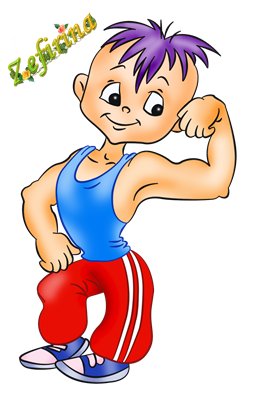 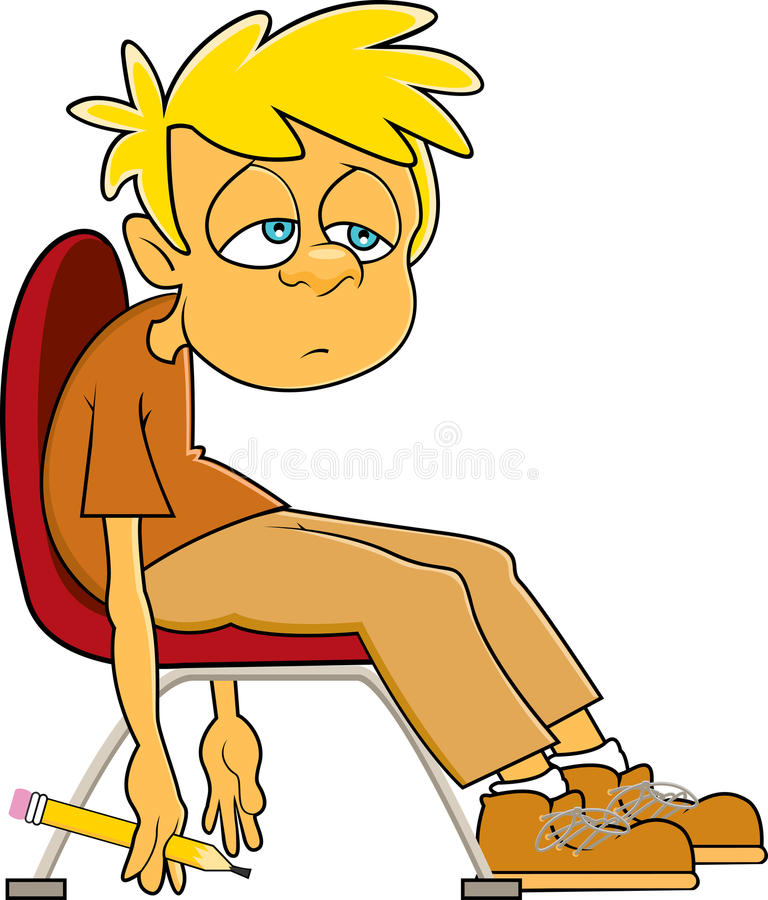 КРАСИВЫЙЛОВКИЙСТАТНЫЙКРЕПКИЙСУТУЛЫЙБЛЕДНЫЙСТРОЙНЫЙНЕУКЛЮЖИЙСИЛЬНЫЙРУМЯНЫЙТОЛСТЫЙПОДТЯНУТЫЙ